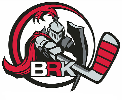 COACHES APPLICATION FORM                                                                                      Date:_______________________NAME:________________________________________________________________________ADDRESS:_____________________________________ POSTAL CODE:____________________HOME PHONE:________________________BUSINESS PHONE:___________________________EMAIL ADDRESS:________________________________________________________________CATEGORY APPLIED FOR: Coaching requirements are listed beside each level of hockey and will be a requirement to coach. A copy of a “Child Welfare Check” from Child Family Services and a “Criminal Record Check” from the R.C.M.P detachment will need to be handed in with the Coach Application Form. Deadline for applications is September 10th of each hockey season.Initiation         Requires Coach 1-Coach Level Novice             Requires Coach 1-Coach Level Atom               Requires Coach 2-Coach Level and Checking Skills ProgramPee Wee         Requires Coach 2-Coach Level and Checking Skills Program                         Pee Wee AA requires Development 1 Level and Checking SkillsBantam           Requires Coach 2-Coach Level and Checking Skills ProgramMidget            Requires Coach 2-Coach Level and Checking Skills Program_____Coach          _____Assistant Coach           ______Male       or       ______Female        List your past coaching experiences (teams and year coached and organization): _______________________________________________________________________________________________________________________________________________________________________________________________________________________________________________________________________________________What Coaching Certification do you have and year received (i.e., Coach 2, Checking, Safety etc.) __________________________________________________________________________________________________________________________________________________________________________________________Reference 1:___________________________________________________________________________________Reference 2:____________________________________________________________________________________________________________________                                               _____________________________________Print Name								Signature